Kętrzyński Turniej Klasyfikacyjnyw szachach grupa 1000-1200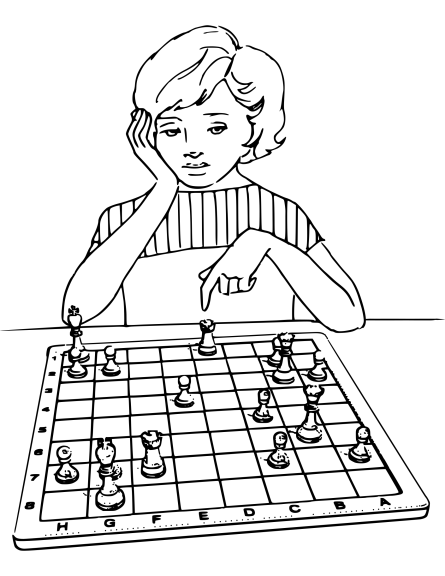 Cele TurniejuPopularyzacja gry w szachy wśród dzieci i młodzieży.Zdobycie lub podwyższenie kategorii szachowej.OrganizatorzyAkademia Szachowa MatMiejski Klub Szachowy Hetman Pionier KętrzynMiejski Ośrodek Sportu i Rekreacji w KętrzynieTermin i miejsceTurniej zostanie rozegrany w Miejskim Ośrodku Sportu i Rekreacji w Kętrzynie, ul. Kazimierza Wielkiego 12A (mała hala) w dniach 22 lutego (sobota).UczestnicyW turnieju mogą wziąć udział dzieci i młodzież do lat 18 o rankingu krajowym PZSzach 1000-1200. Zgłoszenie do turnieju powinno zawierać: imię i nazwisko, kategorię szachową, klub szachowy/szkołę, datę urodzenia. Zgłoszenia przesyłamy na adres email: arkadiuszkaczmarek64@gmail.com lub poprzez zapisy internetowe http://www.chessarbiter.com/turnieje/2020/ti_1105/ Zgłoszenia do 20 lutego.WpisowePłatność gotówką w dniu zawodów.System rozgrywekTurniej zostanie rozegrany systemem szwajcarskim 7 rund tempem 30min na partię dla każdego zawodnika.Harmonogram turniejuNagrodyTrzech najlepszych zawodników otrzyma puchar. Wszyscy uczestnicy otrzymują dyplomy.Sprawy różneOstateczna interpretacja regulaminu oraz przepisów gry należy do organizatora i sędziego głównego.Opiekę nad dziećmi w trakcie trwania turnieju sprawują rodzice lub opiekunowie prawni.Zawodnicy na czas rozgrywek ubezpieczają się we własnym zakresie. W cenę wpisowego są wliczone opłaty turniejowe oraz słodki poczęstunek i napoje.Zgłoszenie i potwierdzenie udziału uczestnika turnieju jest wyrażeniem zgody na przetwarzanie danych osobowych przez organizatorów. Zgłoszenie i potwierdzenie udziału uczestnika turnieju jest wyrażeniem zgody opiekunów prawnych na wykonywanie zdjęć i nagrać filmowych zawierających wizerunek uczestnika turnieju oraz na wykorzystanie tego wizerunku w działaniach promocyjnych w mediach, media internetowe, telewizja, radio oraz publikacjach zgodnie z postanowieniami rozporządzenia Parlamentu Europejskiego i Rady (UE) 2016/679 z dnia 27.04.2016 r. w zakresie RODO.OpłataDzieci i młodzież do lat 1830złDzieci i młodzież do lat 18 (zawodnicy MKSz Hetman Pionier Kętrzyn, uczniowie Akademii Szachowej Mat; dzieci i młodzież  z Kętrzyna)20złSobota 22.02.20209.00-9.45 Potwierdzenie udziału w turnieju10.00-11.00 I Runda        11.00-12.00 II Runda12.00-13.00 III Runda     13.00-14.00 IV Runda14.00-15.00 V Runda        15.00-16.00 VI Runda     16.00-17.00 VII Runda17.15 Zakończenie turnieju 